A. M.  Aikin Elementary School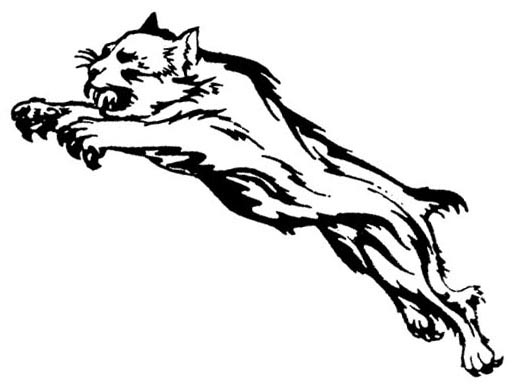 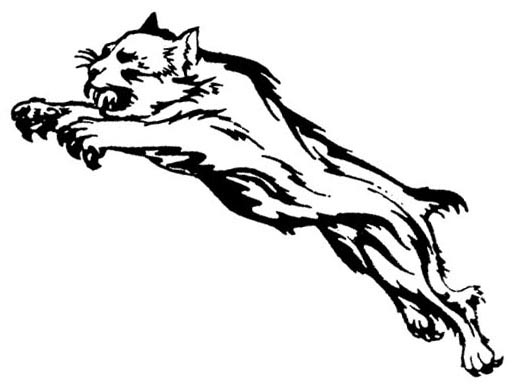 Campus Improvement Plan			2020-2021MISSION STATEMENT: The mission of Aikin Elementary School is to educate children, enrich their lives, and enable them to reach their fullest potential.Philosophy: We believe that Aikin Elementary School is a caring, child-centered environment where:Positive learning takes placeAll children can learnSocial skills and healthy relationships are developedEach individual is treated with dignity and respectChildren realize their self-worth and the worth of othersProblem-solving skills are practiced so that children become productive citizensCNA Submitted to Federal Programs: June 2020Adopted by the School Board: November 16, 2020Planning and Decision Making CommitteeParis ISD Mission StatementThe Mission of the Paris Independent School District is to provide a quality education to a diverse student population, enabling each to achieve full potential and become a productive, responsible citizen.Paris ISD Board of Trustees and Superintendent GoalsParis ISD will have a learning environment that challenges and provides opportunity for all students to succeed.Paris ISD will be financially stable.Paris ISD will foster positive relationships with community, media, and families of the District.Paris ISD District Commencement GoalsAt commencement, a Paris High School graduate will be prepared to enter college, technical training and/or the workforce.  The graduate will:Be a Problem Solver and a Critical Thinker	Have mastered Core Academic Areas and TechnologyHave explored the Arts and a Second LanguageStrive for Total WellnessBe a Life-Long Learner	Have respect for self, others, and the environmentBe an effective communicatorBe a team playerBe an honest, responsible citizenParis ISD Strategic GoalsGoal 1: A self-disciplined student body, learning together in an atmosphere of mutual respectGoal 2: An informed and involved community that actively works together to promote education of recognized excellenceGoal 3: Implementation of an aligned, rigorous curriculum that integrates technology and applies real-world skillsGoal 4: Resources to provide an exemplary educational programGoal 5: A highly effective, qualified staff representative of the communityFederal, State, and Local Funding SourcesFederal funding sources that will be coordinated with State and Local funds to meet the needs of all students and upgrade the entire educational program on the campus are listed below.  The intent and purpose of all coordinated funds will be met.                   Title I, Part A School wide Program Campus                                 Non-Title I, Part A CampusComprehensive Needs Assessment 2019-2020A. M. Aikin Elementary School is a Kindergarten through Fourth Grade campus in Paris ISD in Paris, Texas. Aikin is comprised of approximately 925 students and 100 staff members. Aikin is known for success with all children with a caring staff and involved parents who put children first in all decisions made for the campus.  Aikin’s tradition of excellence began in 1980 when the campus merged three small elementary schools.  Paris ISD is considered a rural school in location but has many similarities with urban schools. 73.58% of students at Aikin are considered Economically Disadvantaged. Table 1—Student Demographics*Source:  Texas Academic Performance Report for School Year 2018-2019.Table 2—Teacher Demographics *Source:  Texas Academic Performance Report for School Year 2018-2019.
The campus SET committee met Virtually on May 7, 2020 to review available academic data, experience in the school and community through the 2020 Spring Parent Survey, professional opinions noted in the Spring 2020 Staff Survey, and State and Federal Funding to arrive at the strengths and needs discussed in this report. Attendance and Discipline data was also reviewed. STAAR results for the 2019-2020 school year were not available to review due to the COVID-19 Pandemic and the Governor of Texas closing all schools. The Campus Needs Assessment sections were divided up at this meeting as well. SET representatives went back to their grade levels and discussed the questions to determine the strengths and needs/weaknesses of their section.The campus SET committee met again on May 20, 2020 to discuss the strengths and needs/weaknesses of each section of the CNA. Each member presented their findings. Title II funds have been allocated at Aikin again for the 2020-2021 school year to bring Capturing Kids’ Hearts training to all new employees. Aikin Elementary was chosen for a 3rd year in a row as a Capturing Kids’ Hearts National Show Case School. Administration felt this impacted staff relationship building with students which resulted in better classroom management, staff/staff and staff/student relationship building, and lowering discipline referrals. A focus on building relationships and classroom management strategies will continue to be a focus for the 2020-2021 school year. The staff will also focus on developing plans to help students fill gaps from not being in school the entire 4th Nine Weeks of the 2019-2020 school year. DemographicsAccording to the 2018-19 TARP report, Aikin Elementary’s enrollment decreased by five students. Aikin’s ethnic breakdown stayed nearly the same. Of the special programs listed, the number of students with intellectual and physical disabilities increased 6%. Students with autism increased by 3%. Most of the students who excited the SPED program were served by the speech program. The mobility rate is down 5.4% from the previous year. There was little change in 2nd, 3rd, and 4th grade class size but kindergarten and 1st grade are gaining numbers. The strengths for Aikin Elementary are the participation in the Community Eligibility Provision of the Nation School Lunch and Breakfast Program, having certified intervention teachers to meet the needs of our diverse student population, and having mentors from the community to read and build relationships with students.The needs or weaknesses for Aikin Elementary are an increased support for our at-risk learners, class sizes in some grade levels, and a need for additional certified intervention teachers to work in small groups with students.  Student AchievementThe strengths for Aikin Elementary are the Intervention Programs and built in RtI time for all grade levels. The use of Read Naturally this school year in morning tutorials and RtI times saw an increase in student Reading Fluency as well as reading levels. Data meetings were held after each Unit Test and Benchmark that was given this year. Sub pops were reviewed as well as growth were applicable. Teachers looked at the numbers of students at the MEETS level instead of just looking at students who passed. Teachers also completed a Lowest SE Data Analysis form to determine where an area of reteach needed to be, how they were going to reteach the skill, and how the skill was going to be reassessed. Another strength at Aikin are weekly PLC meetings by grade levels and looking at the Weekly Lesson Plan template while planning to map out the TEKS, Lesson Cycle, Stations, and RtI time. The needs or weaknesses for Aikin Elementary are the lack of instruction for the entire 4th Nine Weeks due to the COVID-19 Pandemic. Students will start the 2020-2021 school year more behind than typical. Another weakness is the lack of data from the 2019-2020 school year to use for the 2020-2021 year. An area of need is to continue the practices put into place for the 2019-2020 school year from the Effective Schools Network and the TIPS process to determine effectiveness for an entire school year. School Culture and ClimateThe strengths for Aikin Elementary are the continuation of Capturing Kids’ Hearts that promotes staff and student relationships, which contributes to a positive culture and climate of the campus. Also, the implementation of Professional Learning Communities encourages collaboration among staff members and coaches/administration. Positive results from both parent and staff surveys show that we are improving our building conditions as well as the safety enhancements that we have made to our building and campus.The needs or weaknesses for Aikin Elementary are consistent expectations across classrooms on behavior and discipline and working to constantly improve communication among staff/admin and parents as well. In addition, continued efforts to improve training and education for staff/students/parents on the subject of bullying would be an area to improve. Also, noted in the parent survey was the issue of safety among our buses for those students who ride the bus to and from school.Staff Quality, Recruitment, and RetentionThe strengths for Aikin Elementary are having close to 100% Highly Qualified Teachers certified in the area they teach. Of these highly certified teachers, quite a few have been at Aikin for many years and support the school through and through. Teachers are placed in certain areas where they have been trained in classes or programs to help students. Aikin has great peer mentors that have a lot of experience and are supportive of new hires. The PLCs help the new teachers and the rest of the staff by giving teachers the chance to collaborate and look at grade level data. The needs or weaknesses for Aikin Elementary are recruiting certified teachers. The school and district should recruit people who are from Paris and are planning to stay for a while. Teachers need to be a part of the recruitment process as well as continue being on interview committees. Aikin needs to continue improving the mentor program for new teachers, working on a checklist of topics to talk about as well as pairing new teachers with teachers who are fairly new as well. Curriculum, Instruction, and AssessmentAs a K-4 campus, Aikin Elementary has many strengths to comment on in order to promote curriculum and instruction.  Building relationships through the Capturing Kids’ Hearts program has decreased office referrals, increased student performance, and strengthened our school climate as a whole.  The PLC’s that Aikin conducts for each grade level are highly beneficial and allow teachers, administrators, and coaches to dive deep into data from assessments. During PLC’s grade levels look at specific SEs and TEKS that are strong as well as the ones that are weak- that need to be retaught and reviewed with students.  Friday Assemblies introduced students to future career possibilities and the importance of education, goal setting, hard work, and achievement in a fun and engaging learning environment.In looking at Aikin Elementary as a whole, there is a lack of best practices in instructional areas across the grade levels. In addition, Vertical Teams need to have more alignment and actual implementation of teaching the vertical pieces. For example, all grade levels need to be teaching a specific skill the same way, creating consistent learning from grade level to grade level.  New teachers to the Aikin campus will need continued and intentional support from admin, coaches, and peers.  In addition, data from computer aided instructional programs should be utilized to drive small group and remediated instruction.In consideration of the lack of instruction during the 2019-2020 spring semester, there is a need for implementing a structured plan to address deficits in student learning.  A modified and flexible timeline for overcoming gaps due to missed daily instruction will need to be established and implemented.Family and Community InvolvementFamilies and the Community are invited to attend Content Nights, Grade Level Extravaganzas, Grandparent’s Lunches, Report Card Conferences, Meet the Teacher, Movie Night, and STEM Night to name a few. Due to many extra-curricular activities in the Spring, attendance can be lower. Families and Community Members are encouraged to be involved in school decisions by joining APA, having conferences with teachers throughout the year, and by filing out the Parent Survey at the end of each school year. Attendance at assemblies and field trips are also encouraged.Aikin Elementary has several types of services to support families, community members, and students, which encourage healthy family relationships. Aikin Elementary offers school counselors, Family Nights, and Activities, the District Cats on the Prowl Summer Mobile Library, the Aikin Care Closet to help families in need, Summer Library Days, and Book Bags which encourage students to read each evening with their parents. Aikin Elementary serves several families that speak Spanish. Aikin Elementary offers staff members who are bilingual to translate when needed. There is a District Bilingual Coordinator who translates written documents into Spanish to send home to parents as well as translates when needed. Aikin Elementary has several programs to support specific needs of students. There are brochures in the counselor’s office for different community services that are available in town. Aikin Elementary offers RtI, ESL, Speech, before and after school tutorials, and Summer School to support specific student needs. Aikin Elementary has several community partnerships. Hutamaki donated monthly snacks to Kindergarten classes, donations from local business for classes to participate in the Kiwanis Pancake Days and Field Trips, CitySquare Mentoring Program, Boys and Girls Club, Food for the Weekend for students in need, various churches around town, and the Aikin APA.Aikin Elementary has many strengths, which include student recognition on social media, (Instagram, Facebook, and YouTube), including parents in Remind and Newsletters about curriculum, and with the Distant Learning that took place the 4th Nine Weeks of school, many teachers went by student houses to drop off supplies and activities. Aikin Elementary needs or weaknesses include a lack of parent responses at times resulting in a lack of follow up by staff until there is a major need, some events are not attended well because not every parent can attend events based off of work schedules or other obligations, and not have a variety in times for parents to participate. School Context and OrganizationThe district/school supports the organization by providing materials and staff with their needs each year. Teachers are supported by literacy and math co teachers for support inside the classroom. A Reading and Math Coach provide intervention support and materials in their respective areas as well. PISD also provides New Teacher Survival training to new teachers and mentors throughout the school year.Thorough Professional Learning Communities, PLCs, and campus book study teams, teachers plan with co teachers, administration, interventionists, and coaches to analyze data and address successes, failures, and ways to improve student achievement and show growth. Adequate time is designated for teaches to help lower performing students by providing structures RtI time into a classroom schedule. Students participate in before and after school tutorials like Read Naturally to help bridge gaps. PISD offers a Jumpstart program in the summer to help those students who are borderline failing. Walkthroughs made by administrations and coaches ensure consistent instructional time in each class. Teachers have a voice in decision-making and policies by established SET meetings, Vertical Team Meetings, End of Year Conferences with administration, weekly PLC meetings, DWAC, ARDs, and collaboration with academic coaches and administrators. Teachers collaborate with SPED teachers, Administration, and Academic coaches to analyze data and evaluate assessments and programs used and what changes, if any, need to be made.School Communities and decision making bodies make it easier for teachers, parents, support staff, paraprofessionals and students to be heard by sending out Staff and Parent Surveys to help identify problems and solutions. Aikin Elementary has an open door policy which invites anyone with a concern to be heard to find a solution to their problem. Parent voices are welcomes through APA meetings, Remind 101, Report Card Conferences, Content Nights, DWAC, SET Meetings, and Student Council. The perception of Aikin Elementary from students, parents, and the community is a positive one. There is positive feedback for the quality of staff that Aikin provides to the students Teachers are often applauded for their ability to provide a safe atmosphere while providing exceptional learning opportunities. Aikin’s Capturing Kids’ Hearts belief is that students who feel valued and cared for will work for their teachers, build relationships, and strengthens student’s academic abilities. School safety (bullying, drugs, violence, and suicide prevention) is promoted regularly on the morning announcements, character traits with counselors, Friday Assemblies, EduHero training, and CKH social contracts with staff and with students. Campus goals, objectives, and strategies are communicated to the campus from morning announcements, Remind 101, School Webpage, posted in each classroom, posted throughout the school (hallways and cafeteria), parent nights, newsletters, and PLCs. Aikin Elementary maximizes instructional time by using CKH, detailed planning, substitute communications, and feedback from walkthroughs by co teachers, coaches, and administration.The strengths of Aikin Elementary are Capturing Kids’ Hearts, Professional Learning Communities (planning and collaborations), and Data Analysis.The needs or weaknesses at Aikin Elementary are more teachers to meet the needs of more RtI students, sharing academic successes more often, and phone in the classroom to eliminate distractions. TechnologyAikin Elementary has great technology support from the District and our parent organization, APA.  There are several assets and strengths, including 4 computer labs, numerous portable technology including, 4 chrome carts, iPads, teacher laptop stations and projectors in every room.  Morning announcements are videoed and available to watch on-line each day.  There is a strong network and wifi and additional devices should be easy to integrate into our internal structure.  When considering needs or weaknesses, there is inconsistent teacher buy-in with some technology and programs that are available.  We have not incorporated STEM materials and activities across the campus.Aikin Elementary School Campus Plan 2020-2021Campus Rating 2019-2020: No Rating due to COVID-19Campus Rating 2018-2019: DTargeted Support: All Students, African American, and 2 or More RacesDistinctions: Mathematics District Strategic Goal # 1: A SELF-DISCIPLINED STUDENT BODY, LEARNING TOGETHER IN AN ATMOSPHERE OF MUTUAL RESPECT.Campus Performance Objective 1: Provide a learning environment where all students feel safe and valued as reflected on parent involvement survey where 80% respond that their students feel safe and valued at school.District Strategic Goal # 1: A SELF-DISCIPLINED STUDENT BODY, LEARNING TOGETHER IN AN ATMOSPHERE OF MUTUAL RESPECT.Campus Performance Objective 2: Provide structure and consistency in the discipline plan and consequences with less than 10% of student population visiting the office for discipline.District Strategic Goal # 1: A SELF-DISCIPLINED STUDENT BODY, LEARNING TOGETHER IN AN ATMOSPHERE OF MUTUAL RESPECT.Campus Performance Objective 3: Aikin attendance will exceed the state requirements for student attendance of 90% or better for year 2018-2019.District Strategic Goal # 2: AN INFORMED AND INVOLVED COMMUNITY THAT ACTIVELY WORKS TOGETHER TO PROMOTE EDUCATION OF RECOGNIZED EXCELLENCE.Campus Performance Objective 1: Promote an atmosphere where parents and community members are partners in education with the Aikin Staff as reflected on a parent survey with 80% of parents responding that the feel welcome at school. District Strategic Goal # 3: IMPLEMENTATION OF AN ALIGNED, RIGOROUS CURRICULUM THAT INTEGRATES TECHNOLOGY AND APPLIES REAL-WORLD SKILLS.Campus Performance Objective 1: {Math} Provide a challenging math curriculum for every child. 80% of all students and each student group, including Special Education and ELL students tested, will show growth on the math STAAR.District Strategic Goal # 3: IMPLEMENTATION OF AN ALIGNED, RIGOROUS CURRICULUM THAT INTEGRATES TECHNOLOGY AND APPLIES REAL-WORLD SKILLS.Campus Performance Objective 2: {READING} Ensure that 80% of students are reading on grade level by the end of 3rd grade. Provide a challenging learning environment for each student as evidenced that 80% of all students and each student group, including Special Education and ELL students tested, will show growth on the Reading STAAR.District Strategic Goal # 3: IMPLEMENTATION OF AN ALIGNED, RIGOROUS CURRICULUM THAT INTEGRATES TECHNOLOGY AND APPLIES REAL-WORLD SKILLS.Campus Performance Objective 3: {Science and Technology} Provide a challenging science and technology curriculum for every child as evidenced that 80% of each student group, including Special Education and ELL students tested, will show growth on the science State assessment when reaching 5th grade.District Strategic Goal #3: IMPLEMENTATION OF AN ALIGNED, RIGOROUS CURRICULUM THAT INTEGRATES TECHNOLOGY AND APPLIES REAL-WORLD SKILLSCampus Performance Objective 4: {Writing} Provide writing instruction so that every student understands and develops skills in the writing process as evidenced that 80% of all 4th grade students and each student group, including Special Education and ELL students tested, will show growth on the Writing State assessment.District Strategic Goal #4: RESOURCES TO PROVIDE AN EXEMPLARY EDUCATION PROGRAMCampus Performance Objective 1: {Enrichment} Provide enrichment opportunities for all students in grades K-4.District Strategic Goal # 4: RESOURCES TO PROVIDE AN EXEMPLARY EDUCATION PROGRAMCampus Performance Objective 2: 100% of core classes will be taught by appropriately certified teachers and 100% of paraprofessionals with instructional duties will meet requirements.District Strategic Goal # 4: RESOURCES TO PROVIDE AN EXEMPLARY EDUCATION PROGRAMCampus Performance Objective 3: 100% of teachers, principals, and support staff and 100% of paraprofessionals with instructional duties will receive high quality, campus-based and on-going professional development in areas determined by the campus needs assessment.District Strategic Goal # 4: RESOURCES TO PROVIDE AN EXEMPLARY EDUCATION PROGRAMCampus Performance Objective 4: Provide support for inclusion of special services and at-risk students in general educational setting as evidenced that 80% of all students and each student group, including Special Education and ELL students tested, will pass all portions of the state mandated assessment. 80% of English language learners will increase one or more proficiency levels in English.District Strategic Goal # 4: RESOURCES TO PROVIDE AN EXEMPLARY EDUCATION PROGRAMCampus Performance Objective 5: Coordinate Federal, State, and Local programs and services and address Federal requirements.District Strategic Goal # 5: A HIGHLY AND EFFECTIVLEY QUALIFIED STAFF REPRESENTATIVE OF THE COMMUNITY.Campus Performance Objective 1: Provide appropriate staff development for the Aikin staff so that by May 2019, 80% of all students and each student group, including Special Education and LEP students tested, will show growth on all portions of the state assessment.Attachment A: State At Risk Student Eligibility CriteriaA Student at risk of dropping out of school includes each student who is under 21 years of age and who:is in pre-kindergarten, kindergarten, or grade 1, 2, or 3 and did not perform satisfactorily on a readiness test or assessment instrument administered during the current school year;is in grade 7, 8, 9, 10, 11, or 12 and did not maintain an average equivalent to 70 on a scale of 100 in two or more subjects in the foundation curriculum during a semester in the preceding or current school year or is not maintaining such an average in two or more subjects in the foundation curriculum in the current semester;was not advanced from one grade level to the next for one or more school years;did not perform satisfactorily on an assessment instrument administered to the student under Subchapter B, Chapter 39, and who have not in the previous or current school year subsequently performed on that instrument or another appropriate instrument at a level equal to at least 110 percent of the level of satisfactory performance on that instrument;is pregnant or is a parent;has been placed in an alternative education program in accordance with Section 37.006 during the preceding or current school year;has been expelled in accordance with Section 37.007 during the preceding or current school year;is currently on parole, probation, deferred prosecution, or other conditional release;was previously reported through the Public Education Information System (PEIMS) to have dropped out of school;is a student of Limited English Proficiency, as defined by Section 29.052;is in the custody or care of the Department of Protective and Regulatory Services or has, during the current school year, been referred to the department by a school official, officer of the juvenile court, or law enforcement official;is homeless, as defined by 42 U.S.C. Section 11302, and its subsequent amendments; orresided in the preceding school year or resides in the current school year in a residential placement facility in the district, including a detention facility, substance abuse treatment facility, emergency shelter, psychiatric hospital, halfway house, or foster group home.Attachment B:  Paris Independent School District Local At Risk Student Eligibility Criteria as Adopted by the Board of TrusteesStudents in the dyslexia programStudents in grade 9-12 who have failed one core course and/or will not graduate in four yearsStudents in grade 8 who have failed math at the end of the three weeks and/or the six weeks reporting periodStudents in grades 6-8 who fail the mock STAAR benchmark in reading  and/or mathStudents who are assigned to the Disciplinary Alternative Program and the Alternative Education ProgramStudents who were served the previous school year in Read 180 and no longer meet state at-risk criteria , but have a Lexile reading level that is below their enrolled grade level Students in grade 6 who fail core content subjects or fail reading or mathThe number of students served under the local criteria is limited to 10% of the number of PEIMS identified at-risk students served the previous year.  In order to assign a student to an SCE program/service under the local criteria, the student must first be approved by the state/federal programs office.  This will ensure that the number of students being served under local criteria will not exceed the allowable number. Attachment C:  Assurances and Good PracticesState and Local EffortState and local funds are used to provide the regular program of instruction for all students to include general operating costs of instruction, which includes expenses related to buildings, maintenance, and utilities, as well as salaries and related expenses for instructional and support staff and instructional materials.Improvement and EnhancementState Compensatory Education funds are used to improve and enhance the regular program of instruction for students who are at risk of academic failure or of dropping out of school as defined in the state rules and Paris Independent School District’s at-risk criteria.Coordination of FundingAll federal, state and local funds received by the Paris Independent School District will be coordinated to ensure that all of the programs are operated in an effective and efficient manner.  All students are guaranteed equal access to all foundation programs and services.  The integrity of supplemental programs is maintained.Coordination of InstructionInstruction will be coordinated between and among regular classroom teachers and special program staff who are serving students in the same content area.  Instructional coordination will be skill and concept specific for activities that include assessment, instructional activities and on-going monitoring of student progress.  Special emphasis is given to collaborative planning between regular classroom teachers and the staff of the special programs.NamePositionKimberly DonnanPrincipalKatie ExumAssistant PrincipalAmy WatsonKindergarten TeacherValerie BankerFirst Grade TeacherDebbie McFaddenSecond Grade TeacherMegan GroomesThird Grade TeacherMisty BethellFourth Grade TeacherBrent CunninghamTechnology TeacherKiley MillerMusic TecaherWaDonna CherrySpecial Education TeacherMelanie LoughmillerLibrarian Vickie EnglandReading CoachSharon StriplandMath CoachCindy CrawfordParaprofessional Jessica HoltmanParentAnnie BiardParentJay HodgeBusiness Owner Edwin PickleBusiness OwnerMaggie KerbyCommunity MemberDenise KornegayCommunity MemberProgram/Funding SourceAllocation AmountFTE(s)Title I, Part A$366,0196.64Title I, Part C (Migrant)Region 8 SSA0Title II, Part A$29,7820Title III, Part A (LEP)Region 8 SSA0State Programs/Funding SourceState Programs/Funding SourceEarly Education Allotment$120,4213.5State Compensatory Education(Supports Title I School wide Program funds)$419,5778.88Gifted EducationDistrict wide as neededSpecial EducationDistrict wide as neededESL Program (supplementary)District wide as neededLocal Programs/Funding SourceLocal Programs/Funding SourceBilingual/ESLBilingual/ESL teachers locally fundedDyslexiaDyslexia teachers locally funded CategoryAfrican AmericanHispanicWhiteEconomically DisadvantagedELLAt-RiskMobilityAikin Elementary30.5%16.8%41.7%73.0%7.4%41.8%14.1%State12.6%52.6%27.8%60.6%19.5%50.1%15.4%CategoryAfrican AmericanHispanicWhiteOver 20 Years ExperienceAverage Years of ExperienceAikin Elementary5.8%5.8%85.4%30.0%14.3State10.6%27.7%58.4%15.7%11.1Strategies/ActivitiesResourcesStaff ResponsibleTimelineFormative EvaluationsSummative Evaluations1. Provide one-on-one counseling services to students at-risk of retention. (Target Group: At-Risk) Local Funds, State Compensatory1 FTE $63,386Counselors, PrincipalDailyCounselor scheduleLess than 10% of students visiting the office for discipline more than three times2. All visitors to campus will continue to be required to sign in at the office and wear a visitor sticker. (Target Group: All) Local FundsPrincipal, Assistant Principals, Secretaries, School Resource Officer DailyVisitor Logs100% of all Aikin visitors are admitted through office and wearing visitor stickers3. Distribute Title I Part A Parent Compacts and Parent and Family Engagement Policy to parents. Review and Revise at May Parent Advisory Council Meeting.  (Target Group: All)Title IFederal/State Programs Director, PrincipalAugust and MayParent Sign-In Sheets, minutes from Parent Advisory Meeting 100% parent contact made during conference or home visit, Revised Parent Family Engagement Policy4. Pre-K and Kindergarten teachers will collaborate to ensure alignment of curriculum and expectations in a transition from readiness to formal curriculum. Teachers will share data with grade above to ensure consistency in Response to Intervention Local FundsPre-K& K teachers, Curriculum Director, Elementary, Principal, Academic Coach, Pre-K Director, Pre-K Teachers, Head Start Teachers 2018-2019 school yearAugust and MayMeeting with Pre-K staff, Improved Parent opinion of staff by 10% as evidenced in the Parent Survey, Successful transition of students entering public school for the first time or transitioning to larger school populationImproved Parent opinion of staff by 10% as evidenced in the Parent Survey, Successful transition of students entering public school 5. Provide transition to Crockett Intermediate School for 4th grade students.Local Funds4th Grade teachers, counselors, PrincipalMaySchedule for Crockett Visit, Newsletters, Successful transition of students to 5th gradeImproved Parent opinion of staff by 10% as evidenced in the Parent Survey6. Continue a “Sunshine Committee” for staff morale to create a family atmosphere with a large staff. Including but not limited to Birthday Celebrations, Breakfast on Planning days, Parking Spot Decoration.Local Funds, Parent OrganizationAssistant Principal, Sunshine CommitteeMonthly Notes from committee planning meetings90% of staff on end of year survey believes that addition of Sunshine Committee did boost teacher morale7. Implement a series of motivational activities for students. (Target Group: All) Local Funds, Parent OrganizationPrincipal, Counselors, Librarian, Parent AssociationMonthlyNewsletters announcing events10% decrease in office/counselor referrals8.  Ensure the campus facilities provide safe environmentTitle IV, Local FundsPrincipal, School Resource Officer, All StaffDailyRoutine safety proceduresImproved Parent opinion of staff by 10% as evidenced in the Parent SurveyStrategies/ActivitiesResourcesPersons ResponsibleTimelineFormative EvaluationsSummative Evaluations1. Review and revise the Aikin Discipline Plan to meet the changing needs of our student population. (Target Group: All) Local FundsAssistant Principals, Principal, Teachers MayDiscipline Committee Meeting Agenda, Plan revisions 10% decrease in number of discipline referrals to the office2. Make home visits and phone calls to parents/guardians of students that have repeated office visits.  (Target Group: At-risk)Local FundsAssistant Principals, CounselorsMonthlyLogs from home visits, phone calls 10% decrease in number of discipline referrals to the office3. Teachers log Parent Contact Logs each Nine Weeks and turn in to track parent teacher communication for both positive and negative phone calls.Local FundsPrincipal, Assistant Principals, TeachersEach Nine WeeksParent portal, progress reports, contact logs, Report Card NightImproved Parent opinion of staff by 10% as evidenced in the Parent Survey4. Continue system for class work missed while student is placed in In-School Suspension. ISS Assistant will communicate with Intervention Team when a student in ISS needs instruction in core subjects. (Target Group: At-risk) Title I, Local FundsAssistant Principals, Academic Coach, TeachersDailyIntervention logs/attendance sheets 10% increase in STAAR performance for students in ISS5. Continue Capturing Kids’ Hearts training and work on building relationships with staff and students. (Target Group: ALL) Title I, Title II, Local FundsAll StaffDailyClassroom observation, citizenship grades10% decrease in number of discipline referrals to the officeStrategies/ActivitiesResourcesPersons ResponsibleTimelineFormative EvaluationsSummative Evaluations1. Continue practice of calling parents when students are absent. When students reach 7-10 absences Principals will conduct home visits. (Target Group: All) Local FundsAssistant Principals, Principal, Registrar WeeklyPhone logs and home visit logs, PEIMS attendance reportAttendance rate will exceed 90%2. Continue to utilize district truancy policy. (Target Group: All) Local FundsAssistant Principals, RegistrarDailyPhone logs between Assistant Principal and Parents 10% decrease in number attending Saturday School, Attendance rate will exceed 90%3. Conduct Saturday School as needed for students with excessive absences. Students will do individualized work that they missed during absences. An Aikin teacher staffs Saturday School. (Target Group: All) Local FundsAssistant Principals, Principal, Registrar, TeachersMonthlyPEIMS attendance report Attendance Rate will exceed 90%4. Make work that is missed when a student is absent available. Student will not be penalized for absence in grading make-up work. Local FundsAssistant Principals, Core Subject Teachers, RegistrarDailyNo missing grades in grade book from absences due to sickness or behavior placement No students failing a class due to missing make up work from absences5. Generate "Attendance Letters of Concern" weekly for 3, 5, 7 unexcused absences. Follow up letters with phone calls before filing truancy. Local FundsAssistant Principals, RegistrarWeeklyCopies of letters, phone logs, truancy paperwork filed, PEIMS Attendance reportAttendance rate will exceed 90%Strategies/ActivitiesResourcesPersons ResponsibleTimelineFormative EvaluationsSummative Evaluations1. Conduct Report Card Pick-up virtually for parents and students. (Target Group: All) Title I, Local FundsAssistant Principals, Campus Instructional Technologist, Core Subject Teachers, Academic Coach, Librarian, PrincipalNovemberSign in sheets, Phone and Contact logs, counselor home visits, library circulation records 10% Increase in the number of parent participants2. Progress reports will be sent home with students every three weeks. (Target Group: All) Local FundsTeachers, Registrar Each Three weeks Progress Reports 10% Increase in the number of parent participants3. Make available a parent portal for Texas Curriculum Management Program Cooperative TEKS Resource System Portal Classroom lesson plans on the district and Aikin websites. (Target Group: All) Title I, Local FundsInstructional Facilitator, Principal, TeachersWeeklyCommunication home to parents 10% increase in number of responses on the parent survey about curriculum communication4. Continue "Reading" folders and "Monday" folders as a communication tool between teacher, parent, and library to monitor reading growth and school communications. (Target Group: All) Title ILibrarians, Principal, Teachers Weekly Current Reading Levels in folder updated as the year progresses80% of students reading at grade level goal by End of Year screening,5% increased library circulation5. Conduct field trips in grades K-4 that provide students with experiences outside their everyday activities virtually when possible. Integrate field trips to curriculum and community. (Target Group: All) Parent Organization, Local FundsPrincipal, Assistant Principals, TeachersMonthlySummary of field trip with TEKS identified10% increase in parent responses to field trips on parent survey6. Provide volunteer readers for struggling readers virtually through City Square Mentoring. Readers meet with student weekly for the school year.  (Target Group: ECD, At Risk) Parent Organization, Local Funds Librarians, Parent VolunteersWeeklyCommunication between librarian, volunteers, and classroom teacher 80% of students participating in program reading at grade level goal by End of Year screening7. Coordinate with The Lamar County Coalition of Education, Business and Industry to provide volunteers to read to 2nd grade classes virtually in conjunction with its “Reading to the Future” program. Local Funds Librarians, Principals, TeachersWeeklySchedules of Community volunteers 10 % increase in favorable comments on End of Program evaluations from The Lamar County Coalition of Education, Librarian, and 2nd grade teachers8. Provide parenting meetings, workshops and materials; provide liaison between parents and school for ELL students. (Target Group: All)Title I, Local FundsBilingual/ESL FundsCounselors, Federal/State Programs Director, English Language Learner LiaisonMonthlyWorkshop flyers, sign in sheets 10% increase in number of parent participants9. Continue special events and activities to encourage parent involvement virtually.(Target Group: All)Title I,Local Funds, Parent OrganizationLibrarians, Parent Teacher Organization, TeachersMonthlyWorkshop flyers, sign in sheets10% increase in number of parent participants10. Add video equipment from Padcaster to improve quality of Livestreaming broadcast of daily Morning Announcements that will facilitate campus-wide communication as well as increase quality and accessibility to the Paris community in order to improve local stakeholder involvement in Aikin’s day-to-day activities and information.Title I, Title VTechnology Teach, PrincipalDailyBroadcasts livestreamed daily on YouTube10% increase in reach and involvement, other major YouTube metrics11. Provide communication to parents in home language as often as possible. Title I, Part ABilingual/ESL AllotmentBilingual/ESL Coordinator, PrincipalsWeeklyTranslation requestsCopies of translated document increased by 10%Strategies/ActivitiesResourcesPersons ResponsibleTimelineFormative EvaluationsSummative Evaluations1. Utilize high quality/research based materials for differentiation in Math for Grades K-4 in order to provide opportunities for all children to meet the challenging state academic standards. Provide staff development in best practices for math materials that are purchased. (Target Group: All)Title I, Local Funds, Title II, Part ACore Subject Teachers, Federal/State Programs Director, Academic Coach, Instructional FacilitatorDailySign in sheets, agendas, budget requisitions 10% increase on state mandated test2. Incorporate Saxon Math in daily instruction in grades K-2 and align lessons to TEKS.Local Funds, Title ICore Subject Teachers, Academic CoachDailyClassroom Observation, STAR Math reports, Saxon Assessments10% increase on STAR Math K-23. Computerized intervention and enrichment programs such as Math Seeds, Learning Farm, First in Math, Lone Star Math, etc.  for identified students in core curriculum areas. (Target Group: All) Title I, State CompensatoryPrincipal, Academic Coach, TeachersDailyProgress shown through unit assessments and Benchmarks, home access reports10% increase on state mandated test4. Increase the use of math stations to allow small group teaching time. Conduct Math Camp in Spring for STAAR Intensive Focus. (Target Group: All) Title IAssistant Principals, Core Subject Teachers, Academic Coach, PrincipalDailyClassroom observations 10% increase on state mandated test5. Ensure consistency and fidelity in interventions with math RtI students. Continue RtI intervention time and enrichment.(Target Group: All) Title I, State Compensatory Assistant Principals, Academic Coach, Core Subject Teachers, PrincipalDailyRtI documentation to document progress 10% increase on state mandated testStrategies/ActivitiesResourcesPersons ResponsibleTimelineFormative EvaluationsSummative Evaluations6. Utilize STAR Math as Universal Screening and Progress Monitoring tool in grades 1-4. (Target Group: All) Title ICampus Instructional Technologist, Core Subject Teachers, Academic Coach, Principal DailySTAR Math reports, Targeted instruction for students that are in need of assistance 10% increase on state mandated test7. Implement TEKS Resource Weekly planning time and Waiver Day provided each Nine Weeks to plan instruction. Use TEX Guide for planning as well. Local Funds Curriculum Director Elementary, Principal, Academic CoachEach Nine WeeksPlanning meeting notes, lesson plans 10% increase on state mandated test8. Continue benchmarking for grades 2-4 to prepare for STAAR test. Local FundsCore Teachers, Principal, Curriculum DirectorBenchmark DatesDMAC data from Benchmarks 10% increase on state mandated test9. Utilize DMAC to score and analyze data on Unit Assessments and Benchmarks in grades 2-4. (Target Group: All)Local FundsTitle II, Part A FundsInstructional Facilitator,TeachersBenchmark DatesDMAC data from unit assessments and Benchmarks 10% increase on state mandated test10. Utilize Math Interventionists (1-2) and (3-4) to provide small group instruction for students who are at-risk of not meeting the challenging state academic standards.  (Target Group: At-Risk)Title IPrincipal, Academic Coach, Math InterventionistsDailyClassroom observations, DMAC data from Benchmarks 10% increase on state mandated test11. Provide instructional support for Remote learners in understanding curriculum and meeting the challenging state academic standards. .(Target Group: All)  Local, Title I, Part A, Title II, Part A, Title IV, Title VPrincipal, Academic Coach, Classroom TeachersDailyPlanning meetings notes, lesson plans, progress reports 10% increase on state mandated test12. Implement digital delivery of instructional material through platforms/tools such as Google Classroom, SMORE, Screencastify, SeeSaw, and other related applications. Local, Title I, Part A, Title II, Part A, Title IV, Title VPrincipal, Academic Coach, Technology Specialist Each Nine Weeks Planning meetings notes, lesson plans, progress reports10% increase on state mandated testStrategies/ActivitiesResourcesPersons ResponsibleTimelineFormative EvaluationsSummative Evaluations1. Continue implementation of a balanced literacy program (including reading, writing, research, listening/speaking, Phonics daily) in grades K-4 using literacy stations and guided reading groups to provide opportunities for all students to meet the challenging state academic standards.(Target Group: All)  Title I, Local Funds, State Compensatory, Focus FundsAssistant Principals, Core Subject Teachers, Academic Coach, Principal DailyClassroom observations 10% increase on state mandated reading and writing test, 10% increase on required early reading instrument K-22. Incorporate Saxon Phonics in daily instruction in grades K-3; supplement with appropriate programs in grades 3-4 as needed with At-Risk learners identified with, but not limited to, mClass/DIBELS K-2 and STAR Reading 3-4. (Target Group: All)  Local Funds, Title ICore Subject Teachers, Academic Coach DailyClassroom Observation, STAR EL and STAR Reading reports10% increase on required early reading instrument K-23. Provide staff development in best practices for materials purchased using these 5 Components: Phonemic Awareness, Phonics, Fluency, Vocabulary, and Comprehension.  Title I, Title IIA, Local FundsAssistant Principals, Core Subject Teachers, Academic Coach, Principal, Reading Recovery Teacher MonthlyAgendas from staff development 10% increase on state mandated reading and writing test, 10% increase on required early reading instrument K-24. Utilize data from guided reading levels, mClass/DIBELS, STAR Reading, etc.  to individualize reading instruction and student library selections.  Title I, Title IIA, Local Funds, Campus Instructional Technologist, Core Subject Teachers, Academic Coach, Librarians, Reading Recovery Teacher DailyReports from all programs 10% increase on state mandated reading and writing test, 10% increase on required early reading instrument K-25. Use Reading Interventionists to work in Literacy Groups with identified students in Grades K-2.Continue dyslexia therapy withidentified students.(Target Group: At-risk)Title I, Title IIA, Local Funds, State Compensatory 5 FTE; $230,159Assistant Principals, Federal/State Programs Director, Academic Coach, Principal, Reading Recovery Teacher, Teachers, DyslexiaDailynotes, attendance for literacy groups, Dyslexia reports/notes10% increase on state mandated reading and writing test, 10% increase on required early reading instrument K-26. Continue to use Renaissance Place for Accelerated Reader, STAR Reading and mClass/Amplify to supplement reading instruction. Title I, Local Funds Core Subject Teachers, Librarian, Principal Daily Accelerated Reader reports, STAR Reading 10% increase on state mandated reading and writing test, 10% increase on required early reading instrument K-2.7. Continue to build a library collection that supports all curriculum areas and reading interests; incorporate library skills and independent reading skills during library enrichment time. Provide summer library program. Title I, Parent Organization, Local FundsLibrarian, Teachers MonthlyLibrary circulation records 10% increase on state mandated reading and writing test8. Continue Reading Renaissance certifications/celebrations. Provide instructional aide for Reading Renaissance. Title I, Local FundsLibrarian, Reading Renaissance Aide, Teachers WeeklyCertification reports, increased library circulation 10% increase on state mandated reading and writing test, 10% increase on required early reading instrument K-29. Provide 90 minutes of reading instruction daily.(Target Group: All) Local Funds Core Subject Teachers, Principal, TeachersDailyClassroom schedules 10% increase on state mandated reading and writing test writing, 10% increase on required early reading instrument K-210. Continue to integrate technology into the reading instruction. (Target Group: All)Title I, Local Funds Campus Instructional Technologist, Core Subject Teachers DailyClassroom observations10% increase on state mandated reading and writing test, 10% increase on required early reading instrument K-211. Encourage parents to read daily to/with their children using “take home” materials and library books.  (Target Group: All)Title I, Local FundsCore Subject Teachers, Academic Coach DailyClassroom newsletters and home/school communication 10% increase on state mandated reading and writing test, 10% increase on required early reading instrument K-212. Ensure consistency and fidelity in interventions with Reading RtI students. Implement RtI Enrichment and Intervention in daily schedules.  Title I, Local FundsAssistant Principals, Core Subject Teachers, Academic Coach, Reading Intervention Teacher DailyRtI documentation in DMAC10% increase on classroom assessments, benchmarks and appropriate state mandated tests13. Provide Supplemental library services, training, and resources through Region 8. Title I, Local FundsFederal/State Programs Director, Librarian When offered by Region 8Budget request; usage reports from Electronic resources (Encyclopedia Britannica, Ebsco, Discovery Education streaming video) 10% increase on state mandated reading and writing test and classroom assessments14. Continue academic coach position to provide professional development and assist in the implementation of the reading curriculum.  Title IAssistant Principals, Federal/State Programs Director, Principal DailySign in sheets for staff development sessions 10% increase on state mandated reading and writing test, 10% increase on required early reading instrument K-215. Train teachers on new ELAR TEKS and provide support through PLCs. Title 1, Local FundsPrincipal, Curriculum Director, Instructional Coach, Classroom Teachers Each Nine WeeksPlanning meeting notes and lesson plans10% increase on state mandated reading and writing test 16. Implement TEKS Resource with ELAR each Nine weeks. Use TEX Guide for planning as well. Weekly planning time and Waiver Day provided each Nine Weeks to plan instruction.Local Funds Core Subject Teachers, Curriculum Director Elementary, Instructional Facilitator, Principal, Assistant Principal, Academic CoachEach Nine WeeksPlanning meeting notes and lesson plans 10% increase on state mandated reading and writing test, 10% increase on required early reading instrument K-217. Supplement Reading Curriculum with appropriate computerized programs with at home and school access in grades K-4.  (Target Group: At-risk)Title I, Title II A Core Subject Teachers, PrincipalDailyRtI schedule, Classroom time, and usernames and passwords given for home access 10% increase on state mandated reading and writing test, 10% increase on required early reading instrument K-218. Utilize high quality/research based materials for instruction to meet the needs of Special Education students. Provide staff development in best practices for materials purchased.Local FundsAssistant Principals, Core Subject Teachers, Principal,Special Education TeachersDailyAgendas from staff development sessions; budget requests 10% increase on assessments taken by identified Special Education students19. Continue benchmarking for grades 2-4 to prepare for STAAR testLocal FundsCore Teachers, Principal, Curriculum DirectorBenchmark DatesDMAC data from Benchmarks 10% increase on state mandated reading test20. Utilize DMAC to score and analyze data on Unit Assessments and Benchmarks in grades 2-4. (Target Group: All)Local FundsTitle II, Part A FundsInstructional Facilitator,TeachersBenchmark DatesDMAC data from unit assessments and Benchmarks10% increase on state mandated reading test21. Continue “Read Across Aikin” and other activities to enhance Reading enrichment. Title IReading Coach, Classroom TeachersMonthlySchedule of activities10% increase on state mandated reading test22. Continue a school wide vocabulary word of the week to strengthen student vocabulary. Title I, Local FundsReading Coach, Writing Lab Teacher, Classroom Teachers, Rotation TeacherWeeklyVocabulary word list10% increase on state mandated reading test23. Provide instructional support for Remote learners in understanding curriculum and meeting the challenging state academic standards. .(Target Group: All)  Local, Title I, Part A, Title II, Part A, Title IV, Title VPrincipal, Academic Coach, Classroom TeachersDailyPlanning meetings notes, lesson plans, progress reports 10% increase on state mandated test24. Implement digital delivery of instructional material through platforms/tools such as Google Classroom, SMORE, Screencastify, SeeSaw, and other related applications. Local, Title I, Part A, Title II, Part A, Title IV, Title VPrincipal, Academic Coach, Technology Specialist Each Nine Weeks Planning meetings notes, lesson plans, progress reports10% increase on state mandated testStrategies/ActivitiesResourcesPersons ResponsibleTimelineFormative EvaluationsSummative Evaluations1. Utilize reading and audiovisual materials with a nonfiction focus such as BrainPop, BrainPop Jr., Pebble Go, & Discovery Education  Supplement science curriculum with high quality materials to build a cross curricular vocabulary. (Target Group: ALL)  Title I, Local FundsCampus Instructional Technologist, LibrariansMonthlyBudget requests, classroom observations Meet or Exceed state average on state mandated tests2. Continue distribution of TEKS Resource science information each 9 weeks; Weekly planning time and Waiver Day provided each Nine Weeks to plan instruction. Use TEX Guide for planning as well.Local FundsCurriculum Director Elementary, Instructional Facilitator, TeachersMonthlyPlanning meeting notes and lesson plans Meet or Exceed state average on state mandated tests3. Provide staff development on using current technology to increase use of technology in content areas through best practices lesson sharing.  Title I, Title IIA, Title V, Local Funds Campus Instructional Technologist, Teachers Monthly  Sign in sheets and agendas 10% increase on state mandated tests4.  Investigate additional technology for multimedia teaching stations; add upgrades to current technology; provide/maintain a multimedia teaching station in all classrooms. Begin replacing Mimios with Smart TV’s. (Target Group: All)Title I, Title V,  Parent Organization, Local FundsCampus Instructional Technologist, PrincipalMonthly Classroom observations, repair records, budget requestsAll classrooms have Multimedia teaching stations5. Continue to add classroom computers, as district infrastructure allows, to increase student access and replace computers that do not meet current district minimum specifications; multimedia student  stations in all classrooms. Continue to add Chromebooks to meet the need for student use in the classroom as well as the virtual learners for this year. (Target Group: All) Title I, Title V,  Parent Organization, Local Funds,Campus Instructional Technologist, PrincipalMonthlyInventory list of computers; repair records All classrooms have at least 4 computers that are accessible to students and meet district specificationsMore Chromebooks for teachers and students to check out6. Continue “All Science Day” (October) and APA Science Camp.(Target Group: All) Title I, Parent Organization, Local FundsAssistant Principals, Core Subject Teachers, Academic Coach, Parent Teacher Organization, Parent Volunteers, PrincipalOctoberBrochure of Science Camp, Lesson Plans for All Science Day Meet or Exceed state average on state mandated science test in 5th grade7. Continue technology lab during rotation for all grades.(Target Group: All) Title I, Local FundsCampus Instructional Technologist, Federal/State Programs Director, PrincipalDailyLab Schedule 10% increased on state mandated tests8. Continue using the management and maintenance package from JAMF to manage all campus IPADS. Provide training for staff regarding classroom best practices. Title I, Local fundsAcademic Coaches, Campus Instructional TechnologistMonthlyBudget requests, classroom observations, spreadsheet of requested apps and iBooks10% increased on state mandated tests9. Install Mimio Interactive software on all teacher laptops to be compatible with our Mimio Interactive projectors. Provide instruction for teachers on proper use and best practices. Title I, local fundsCampus Instructional Technologist, Instructional CoachesMonthlyClassroom observations, walk-throughs, formal evaluations10% increased on state mandated tests 10. Provide appropriate technology, including iPads, Chromebooks, writing program subscriptions, and a multi-media teaching station, for the Writing Lab in order to facilitate curriculum.Title I, local fundsWriting Lab instructor, Campus Instructional TechnologistMonthlyLab schedulesMeet or exceed state average on Writing STAAR11. Utilize high-quality/research based materials for hands-on instruction in Science in grades K-4 to provide opportunities for all students to meet the challenging state academic standards. Provide staff development in best practices for science materials that are purchased. Title I, local fundsAdministration, Instructional Coaches, Teachers MonthlyClassroom observations, walk-throughs, formal evaluations10% increased on state mandated tests12. Use of Chromebooks to provide Google Classroom activities and lessons necessary for a well-rounded education.Title I, Local FundsAcademic Coaches, Campus Instructional Technologist, Classroom teachersMonthlyClassroom observations, walk-throughs, formal evaluations10% increased on state mandated tests13. Provide instructional support for Remote learners in understanding curriculum and meeting the challenging state academic standards. .(Target Group: All)  Local, Title I, Part A, Title II, Part A, Title IV, Title VPrincipal, Academic Coach, Classroom TeachersDailyPlanning meetings notes, lesson plans, progress reports 10% increase on state mandated test14. Implement digital delivery of instructional material through platforms/tools such as Google Classroom, SMORE, Screencastify, SeeSaw, and other related applications. Local, Title I, Part A, Title II, Part A, Title IV, Title VPrincipal, Academic Coach, Technology Specialist Each Nine Weeks Planning meetings notes, lesson plans, progress reports10% increase on state mandated testStrategies/ActivitiesResourcesPersons ResponsibleTimelineFormative EvaluationsSummative Evaluations1. Continue implementation of Writer’s Workshop and 4 Boxes Writing Graphic Organizer including components: mini-lesson, editing and revising, teacher conferencing, and writer’s sharing time. (Target Group: All)Title I, Local FundsCore Subject Teachers, Principal, Assistant Principals, Academic CoachDailyWalk-thrus, lesson plans, evidence in writing journals and writing portfolios10% increase in scores on state mandated writing test2. Provide staff development in writing, teaching common writing graphic organizers and common vocabulary in writing instruction. (Target Group: All) Title I, Title II A, Local FundsELAR teachers, Principal, Assistant Principals, Academic Coach, District Curriculum Department, MonthlyNine week writing samples in writing portfolios,  Sign in sheets for staff development 10% increase in scores on state mandated writing test3. Continue a writing prep day for 4th grade to review writing skills before state writing assessment. (Target Group: All)Title I, Local FundsAssistant Principals, Principal, Teachers, Reading Intervention teachers/assistantsMarchSchedule for writing day10% increase in scores on state mandated writing test4. Continue Paris ISD’s formal handwriting instruction at all grade levels and assess handwriting on the report card. (Target Group: All) Local FundsAssistant Principals, Principal, Teachers, Academic CoachDailyHandwriting samples Improved handwriting5. Meet with Vertical Team in Writing periodically to ensure that district writing instruction is aligned vertically and horizontally. Plan writing activities that can be used in all grades and subjects. (Target Group: All) Title I, Local FundsAssistant Principals, Principal, Teachers, Academic CoachEach Nine WeeksSamples added to writing portfolios/Writer’s Notebooks each nine weeks with rubric scores, Sign in sheets for staff development 10% increase in scores on state mandated writing test6. Implement Writing PLC with ELAR teachers K-4. (Target Group: All)Title I, Local FundsELAR teachers, Principal, Assistant Principals, Academic Coach, District Curriculum DepartmentMonthlySign in sheets for PLC meetings10% increase in scores on state mandated writing test7. RtI time in K-4 schedule, focusing on interventions and enrichment activities. (Target Group: All)Title I, Local FundsPrincipal, Technology Labs, Instructional CoachesDailyMaster schedule for 4th grade10% increase in scores on state mandated writing test8. Continue benchmarking for grades 2-4 to prepare for STAAR test.Local FundsCore Teachers, Principal, Curriculum DirectorBenchmark DatesDMAC data from Benchmarks10% increase in scores on state mandated writing test9. Utilize DMAC to score and analyze data on Unit Assessments and Benchmarks in grades 2-4.(Target Group: All)Local FundsInstructional Facilitator,TeachersBenchmark DatesDMAC data unit assessments and Benchmarks10% increase in scores on state mandated tests10. Continue Writing Lab as a rotation for grades K-4 to focus on uniform writing instruction across all grade levels.(Target Group: All) Title I, SCE, Local Funds$36,000Principal, Writing Lab Teacher, Reading Instructional CoachDailyWriting Lab schedule and attendanceMeet or Exceeds state average on state mandated writing test11. Provide instructional support for Remote learners in understanding curriculum and meeting the challenging state academic standards. .(Target Group: All)  Local, Title I, Part A, Title II, Part A, Title IV, Title VPrincipal, Academic Coach, Classroom TeachersDailyPlanning meetings notes, lesson plans, progress reports 10% increase on state mandated test12. Implement digital delivery of instructional material through platforms/tools such as Google Classroom, SMORE, Screencastify, SeeSaw, and other related applications. Local, Title I, Part A, Title II, Part A, Title IV, Title VPrincipal, Academic Coach, Technology Specialist Each Nine Weeks Planning meetings notes, lesson plans, progress reports10% increase on state mandated testStrategies/ActivitiesResourcesPersons ResponsibleTimelineFormative EvaluationsSummative Evaluations1. Provide physical education/fitness program to address childhood obesity and life-long fitness. (Target Group: All) Local FundsPrincipal, TeachersDailyRotation ScheduleStudents meet/exceed state fitness guidelines with Fitness Gram Program2. Provide character education/social skills program. (Title I SW: 2) (Target Group: All) Title I, Local FundsCounselor, PrincipalMonthlyMonday Messenger 10% decrease in office/counselor referrals3. Provide art and music in the rotation schedule. (Target Group: All) Local FundsPrincipal, TeachersDailySamples and parent letters about students’ art work and musicalsIncrease participation in music and fine arts5. Continue Student Council in Grades 3 & 4. Local FundsAssistant PrincipalsMonthlyMonthly Activities End of year community projects completed6. Services for Gifted/Talented will be continued with participation in Socrates (Grades 3 & 4), Future Problem Solving, Community Projects, and Plays. (Target Group: GT)Local FundsGT Coordinator, Socrates Teacher, Principal, TeachersMonthlyLesson Plans, Student products FPS competition results, Community Projects Articles7. Provide extended day programs with transportation for identified students. (Target Group: At-risk) Title I, Local FundsPrincipal, Assistant Principal, Instructional Coaches, TeachersMarch-MayAttendance sheets, lesson plans10% increase in proficiency in math, reading, and writing skills8. Provide summer school for qualifying students with transportation provided. (Target Group: At-risk) Title I, Local FundsPrincipal, Assistant Principal, Instructional Coaches, Teachers,Federal/State Program DirectorJulyReport cards, STAAR Assessments85% of students attending summer school will be promoted to the next grade level9. Students identified as migrant will receive appropriate resources and instructional services. (Target Group: Migrant) Migrant, Title I, Local FundsPrincipal, counselors, Federal/State Program DirectorMonthlyRegion 8 Shared service report100% of Aikin students offered the educational opportunity to learn10. Provide services for homeless students. (Target Group: At-risk) Title I, Local fundsPrincipal, Counselors, Homeless LiaisonMonthlyIdentification of homeless students100% of Aikin students offered the educational opportunity to learn11. Provide services to foster children.(Target Group: At-risk) Title I, Local fundsFederal/State Programs Director, Principal, Foster Care LiaisonMonthlyIdentification of foster students100% of Aikin students offered the educational opportunity to learn12. Continue participation in County-Wide Spelling Bee.Local Funds4th grade ELAR teachersJanuaryClassroom spelling beesIncreased number of students participating in spelling bee13. Investigate additional resources to incorporate STEM activities into core instruction.Title 1Principal, Academic Coaches, Classroom TeachersMonthlySTEM Activities10% increased on state mandated tests14. Hire math and reading tutors for the second semester to help with preparation for 3rd and 4th grade Math and Reading STAAR tests. (Target Group: At-risk)Title IPrincipal, Academic Coaches2nd SemesterTutors daily schedule10% increased on state mandated tests15. Provide activities that incorporate logic, problem solving, and critical thinking into all subject areas. Title IPrincipal, Academic Coaches, Classroom TechersMonthlyLesson Plans, Student products 10% increased on state mandated testsStrategies/ActivitiesResources Persons ResponsibleTimelineFormative EvaluationsSummative Evaluations1. Reimburse teacher expenses for certification tests/fees for teachers to become appropriately certified, as funds are available. Title I, Title IIA Federal/State Programs Director, PrincipalAs tests are takenApplications for reimbursement 100% of teachers are appropriately certified 2. Provide professional development for instructional aides to pass proficiency tests (recruitment/retention incentive) Title I, Title II AFederal/State Programs Director, PrincipalMonthlyProfessional development scheduled 100% of aides appropriately certified3. Ensure that Teachers not appropriately certified, out-of-field, or inexperienced do not teach low income and minority students at higher rates than other students. (Target Group: All) Title I, Local FundsPrincipal, Assistant Principals, SET MembersAugustAssignment of teachers to campuses 100% of low income and minority students are appropriately certified4. Hire teachers and staff who are appropriately certified and child centered. Local FundsPrincipal, SET Members, Interview Committees, Assistant PrincipalsAs openings occurAttend job fairs, work with colleges, universities, ESC Region 8 100% of the teachers are appropriately certifiedStrategies/ActivitiesResourcesPersons ResponsibleTimelineFormative EvaluationsSummative Evaluations1. Supervise instructional assistants and conduct informal observations with feedback. Local FundsPrincipal, Assistant Principals, TeachersMonthly Weekly reviews 100% of instructional assistants performance reviewed monthly2. Provide professional development to recruit and retain teachers, assistants, and other staff through district, service center and state sponsored workshops, conferences, and site visits in core academic subject areas to meet the needs of a diverse population. Continue staff development in increased rigor of state standards with study of TEKS, Supporting/Readiness Standards.  Title I, Title IIA,Title III Bilingual/ESL, Local Funds, GT Coordinator, Academic Coach, Instructional Facilitator, Principal, Reading Recovery Teacher, TeachersEach Nine Weeks Budget Requests/PO, MyLearningPlan.com, sign in sheets, flyers and agendas from staff development sessions100% of teachers will participate in high quality, on-going staff development in topics relevant to their assignment3. Provide contracted services and fees for supplemental programs. Provide staff development for supplemental programs. Title I, Title IIA Federal/State Programs DirectorMonthlyNine weeks grades, benchmarks 10% increase in scores on state mandated tests4. Utilize the district Curriculum Director to provide support to teachers, principals, coaches, and intervention teachersLocalCurriculum DirectorMonthlyAgendas from meetings, waiver planning days10% increase in scores on state mandated tests5. Continue Teachers Observing Teachers to help with vertical alignment as well as staff morale.LocalPrincipal, Assistant Principals, Academic Coaches, TeachersEach Nine WeeksNotes from observations10% increase in scores on state mandated testsStrategies/ActivitiesResourcesPersons ResponsibleTimelineFormative EvaluationsSummative Evaluations1. Continue inclusion for special education students.(Target Group: SPED) Local Funds,Special Education FundsPrincipal, Special Services Director, Teachers, Inclusion StaffDailyStudent work, lesson plans, inclusion staff schedule10% increase in scores on appropriate state tests taken by special education students2. Monitor activities of PBMAS plan for special education students. (Target Group: SPED)  Local Funds,Special Education FundsPrincipal, Special ServicesDirector, Special Services TeachersMonthlyInclusion studentsmaster TEKS objectives10% increase scores on appropriate state tests taken by special education students3. ARD meetings for special education students held annually to target services to be provided to fulfill each student’s IEP. (Target Group: SPED)  IDEA Special Education, Local fundsPrincipal, Assistant Principal, Special Services Director, Teachers, Inclusion StaffMonthlyIEP’s, grades, benchmarksStudents in special education population programs will meet or exceed IEP goals4. Identify/Serve ELL students in grades K-4 with certified ESL teacher and supplementary materials. (Target Group: ESL) Title III Bilingual/ ESL,Local FundsPrincipal, Special Services TeachersDailyAttendance records, LPAC records, PEIMS,ESL annual review 10% increase scores on state tests5. Provide a yearly stipend for ESL teachers.Bilingual/ESL, Local FundsAsst. Supt. of Human Resources, Principal, Federal/State Programs DirectorSeptemberSalary schedule 100% of staff will be appropriately certified and hold a special language endorsement, as required6. Teachers that serve ELL students will obtain ESL certification. Bilingual/ESLFederal/State Programs Director, PrincipalAs neededPersonnel records 100% of the teachers of ELL students have ESL certification7. Utilize Snap and Read for students who are at-risk to provide additional reading support. Focus FundPrincipal, Academic Coaches, Classroom teachers, InterventionistsWeeklyProgram reports 10% improved scores on state mandated testsStrategies/ActivitiesResourcesPersons ResponsibleTimelineFormative EvaluationsSummative Evaluations1. Conduct a comprehensive needs assessment a. Parent and staff survey b. Disaggregate, analyze, and evaluate data: STAAR,ITBS, STAREL, STAR Math, STAR Reading, benchmarksc. Discipline/Attendance d. Title I and SCE Programs  Title I Federal/State Programs Director, Principal, SET MembersMay/JuneMeeting agenda and notes, survey results Meet state and federal standards, Use comprehensive needs assessment to develop programs and strategies to address needs2. Provide: a. Campus Report Card to parents b. Individual student academic assessment results in a language that the parents can understand with interpretation of results c. Communication to parents in a language parents can understand (English & Spanish) Title I, Local FundsFederal/State Programs Director, PrincipalOctober and MayDistribution of reports and copies of communications with parents Parents informed of school’s progress and progress of their students3. Coordinate Federal, State, and Local services and programs. Title I, Title IIA, Principal/Teacher Improvement, Title III Bilingual ESL, State Compensatory($449,528),Local FundsDirector of Technology, Federal/State Programs Director, Principal MonthlyBudget requests, Campus Improvement Plan,NCLB Application Meet all PBMAS objectives4. Reduce class sizes in dyslexia and ESL. (Target Group: At-risk) Title I, Title IIA Local FundsFederal/State Programs Director, PrincipalAugust Nine week progress STAAR results will verify closing of the achievement gap by 10% each year5. Actively recruit appropriately certified minority teachers, professionals, and paraprofessionals with advertisements and university job fairs. Title IIA Principal/Teacher Improvement, Local FundsAssistant Superintendent of Human Resources, Principal Time of job openingAttend job fairs, Work with colleges and universities and ESC 8 100% core academic classes taught by appropriately certified teachers, 100% paraprofessionals meet requirements6. The school will only recruit and hire core academic subject area teachers who meet the appropriately certified teacher requirements.•The school will provide high-quality, on-going professional development activities to retain highly qualified teachers. Teachers will be involved in selecting professional development activities. The school, in cooperation with the district, may require teachers to transfer from one campus to another in an effort to ensure that low-income and minority students are not taught at higher rates than other students by unqualified, out-of-field, or inexperienced teachers. Title I, Title IIA, Local FundsFederal/State Programs Director, Principal, SET MemberTime of job openingInterview notes sign in sheets from Staff Development sessions 100% core academic classes taught by appropriately certified teachers, 100% paraprofessionals meet requirements7. Various Federal, State, and local funds will be integrated and coordinated throughout the school to ensure their effective use and the elimination of duplication of effort. General operating funds will be used to provide the basic instructional program while other Federal and State funds, including but not limited to, Title I, Part A; Title II, Part A; and State Compensatory Education, will be used to implement the school wide program designed to upgrade the entire instructional program. Title I, Title IIA Title III LEP Bilingual / ESL, State CompensatoryFederal/State Programs Director, Principal, SET MemberMonthlyFederal grant applications Meet all PBMAS objectivesStrategies/ActivitiesResourcesPersons ResponsibleTimelineFormative EvaluationsSummative Evaluations1. Assign a mentor to all first year teachers and staff new to the campus. Local FundsPrincipal, Teachers, Academic CoachAugustMentors assigned to first year teachers and staff new to the campus TTESS Evaluation2. Provide reading teachers with a refresher staff development in balanced literacy topics including but not limited to Guided Reading, Reader’s Workshop, Writer’s Workshop and Daily 5 topics. (Target Group: All) Title I, Title IIA,Local FundsAssistant Principals, Academic Coach, Principal, Reading Recovery Teachers, Lead Teachers MonthlyGrade level and PLC meeting notes, Sign in sheets 10% increase scores on STAAR and state mandated early reading instrument3. Provide math and reading teachers with staff development in differentiating instruction.  Title I, Local Funds, Title II Part AMath Teachers, Math Intervention Specialist, PrincipalMonthlyPLC meeting notes, Sign in sheets 10% increase scores in state mandated math test4. Provide staff development in core curriculum areas by Team Leaders in each subject area and grade level. Team Leaders are trained by District, Regional and state level conferences and sessions. Title II A, Local FundsLead Teachers, Academic Coach, Principals, Curriculum Director Waiver Day-each 9 weeks during Notes from meetings, budget requests for stipends10% increase scores on local assessments and scores on state mandated tests5. Extend staff development for existing programs/best practices during and after school. Including but not limited to: Best Practices for brain based learning, informal assessment, Reader’s Workshop, Writer’s Workshop, Thinking Maps, Response to Intervention, Poverty Training, Mimio, Co-Teaching, and IPAD training. (Title I SW: 4)Title I, Title IIA, Title III LEP Bilingual/ESL, Local FundsCurriculum Director Elementary, Federal/State Programs Director, Academic Coach, Instructional Facilitator, PrincipalMonthlyStaff development schedule, Sign in sheets 10% increase in  scores on state mandated tests6. Provide Staff Development on disaggregation using DMAC to develop student intervention plans. Title I, Title IIA Principal/Teacher Improvement, Local FundsCurriculum Director, PrincipalDecember after Benchmarks and March after MocksStaff development schedule, Sign in sheets100% of teachers in grades 2-4 will use DMAC to disaggregate data7. Provide staff development to music teachers over curriculum and technology support. (Title I SW:4) Title IMusic Teachers, PrincipalAs neededStaff development schedule, notesAll music classrooms will have multi-media teaching stations7. Utilize Professional Learning Communities with each grade level during weekly planning time and waiver days. Title I, Local FundsAssistant Principals, Core Subject Teachers, PrincipalWeeklyStaff development schedule, Sign in sheets, PLC notes from meetings 10% increase in scores on state mandated tests8. Continue to plan instruction in Professional Learning Communities (horizontal and vertical) to ensure all TEKS are being met in math, ELAR, science and social studies. Coordinate vertically so that teachers stay in their lane with grade level instruction. Title I, Local FundsAssistant Principals, Core Subject Teachers, Academic Coach, PrincipalWeeklyPLC notes, agendas from faculty meetings, notes from vertical team meetings10% improved scores on state mandated tests, 10% increase on STAR EL required early reading instrument K-29. Provide training and support for new teachers and teachers changing grade levels. Title I, Title IIA Principal/Teacher Improvement, Local FundsAssistant Principals, Teachers, Academic Coach, Instructional Facilitator, Principal, Reading Recovery DailyClassroom observations, sign in sheets 10% improved scores on STAAR reading and writing, 10% increase on STAR EL required early reading instrument K-210. Schedule RtI meetings with staff each nine weeks to discuss Tier I, II, and III students, and student progress. (Target group: At-Risk)Title I, Local FundsPrincipal, Assistant Principal, Counselor, Instructional Coaches, TeachersEach Nine WeeksDMAC data, classroom observations, STAR Math and Reading and STAR EL data10% improved scores on state mandated tests11. Use Accountability Connect (Lead4ward) to stay current on new testing accountability requirements.Title I Principal, Academic CoachesMonthlyNotes from webinars10% improved scores on state mandated tests